Calendrier de la Paroisse – du 12 dÉcembre au 20 dÉcembre 2020Voir horaires de messes et de prières de semaine dans encadre ci-dessousA partir du mardi 15 décembre, à cause du couvre-feuLes messes de la semaine ne changent pas (voir dans l’encadré ci-dessous)Les messes du dimanche seront :Samedi : 18h00 messe (église). Dimanche : 9h30 St Pie V (église), 10h (crypte), 11h15 et 18h30 (église). Après les vacances scolaires, la messe de 17h45 St Pie V sera dans la crypte.Paroisse Sainte Odile 2, avenue Stéphane Mallarmé-75017 Paris  01 42 27 18 37sainteodile75017@gmail.com  www.sainteodile.fr* sauf vacances scolairesMesses à Sainte Odile : 		Semaine, du mardi au vendredi inclus : 8h00, suivie des Laudes*, Chapelle N-D sous Terre	Lundi au vendredi : 18h00 (St Pie V) église, 19h00 église    Mardi au Vendredi : 12h00* Chapelle N-D sous Terre   Samedi : 9h00* Chapelle N-D sous Terre, 11h30 (St Pie V) église   	Samedi : 18h00 messe anticipée du dimanche, 	Dimanche : 9h30 (St Pie V), 10h00 crypte, 11h15, 17h45* (St Pie V), 19h00 église    (voir ci-dessus)Prières de Semaine :  	Laudes, du mardi au samedi : 8h30*, Chapelle N-D sous Terre	Adoration* : du lundi au dimanche de 16h00 à 17h30 sauf le mercredi de 14h00 à 17h30, église	Chapelet pour les malades : mercredi 18h30*, salle Ste Odile   Prière du rosaire : jeudi 18h30*, église Confessions et Accueil Prêtre : du lundi au samedi : de 17h00 à 19h00.           Paroisse Sainte Odile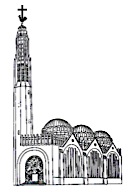            Chapelle Saint Martin de Porres Dimanche 13 décembre 20203ème dimanche de l’Avent : Missel de Paul VI  3ème dimanche de l’Avent : Missel Saint Pie V une annÉe avec sainte odile et saint joseph « Jubile ! Jubile, Alsace bénie, protégée, éduquée par sainte Odile, pour le 1300ème anniversaire de son départ au Ciel ! »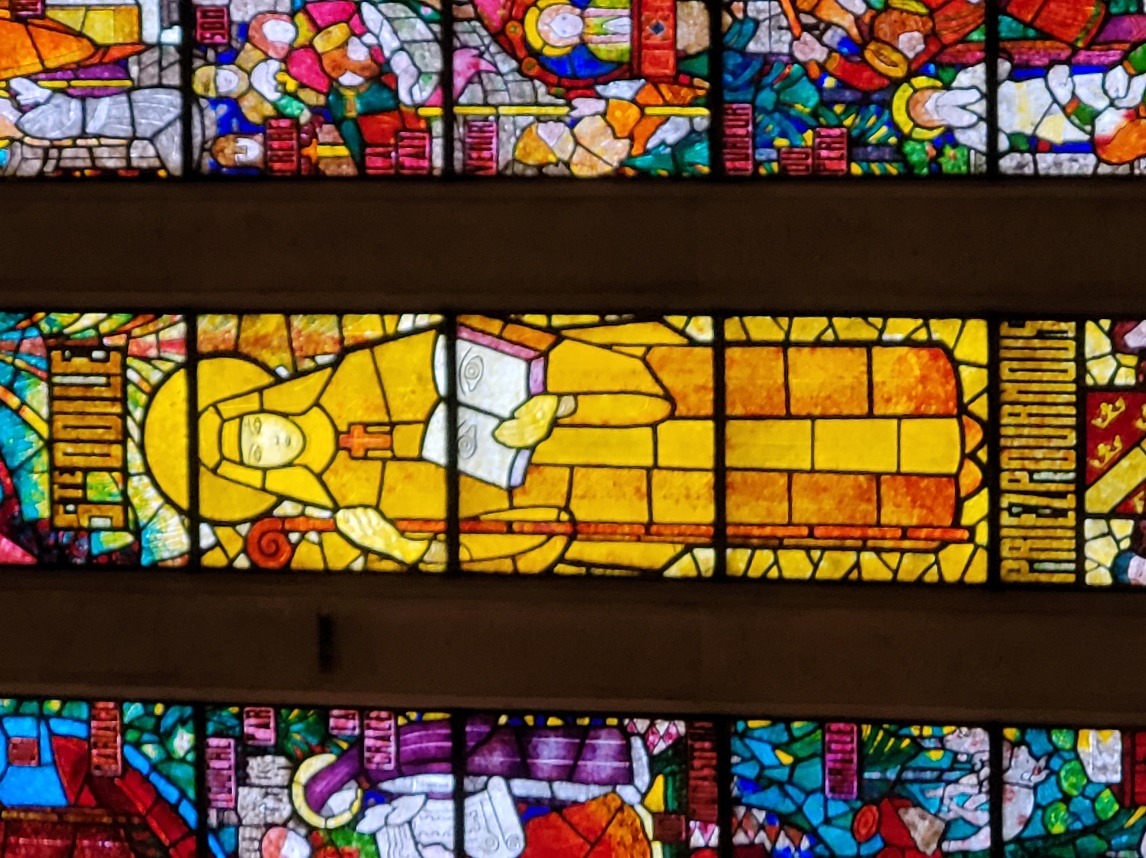  (Luc Ravel, archevêque de Strasbourg).Avec joie, je laisse le chanoine Jean-Luc Lienard, son vicaire général qui préside cette eucharistie, nous parler de Sainte Odile, patronne de notre paroisse à l’occasion de son Jubilé. Dès que les conditions sanitaires le permettront, rassurez-vous, nous réfléchirons ensemble sur ce que sa vie nous apporte et nous nous rassemblerons pour notre choucroute traditionnelle !Pour ma part, je voudrais rendre grâce pour la belle fête de l’Immaculée Conception qui nous a permis de clôturer avec ferveur notre neuvaine de prière à la Vierge Marie avec les saints de Paris, pour demander au Seigneur par son intercession, d’être libérés de la pandémie ravageuse du Covid.Ce même jour, le pape François a ouvert une année consacrée à Saint Joseph à l’occasion du 150ème anniversaire de la proclamation, par le Pape Pie IX, de Saint Joseph patron de l’Eglise universelle. Nous nous mettrons à l’école de l’époux de Marie et du père adoptif de Jésus. Dans sa lettre apostolique « Patris corde » (Avec un coeur de Père) du 8 décembre 2020, le Saint Père, avec ses mots, nous décrit Saint Joseph, comme un père aimé (1), un père dans la tendresse (2), dans l’obéissance (3) et dans l’accueil (4), un père au courage créatif (5), un travailleur (6), toujours dans l’ombre (7). Nous les approfondirons tout au long de l’année.Deux réflexions aujourd’hui :- Saint Joseph est « L’homme qui passe inaperçu, l’homme de la présence quotidienne, discrète et cachée », cependant « Il joue un rôle inégalé dans l’histoire du salut ». De la même manière, la pandémie du Covid-19, nous fait comprendre l’importance des personnes ordinaires, celles qui, éloignées des projecteurs, font preuve de patience, insufflent l’espérance et veillent à créer une vraie coresponsabilité. - Saint Joseph n’est pas un homme passif et résigné mais fortement et courageusement engagé dans tous les événements aussi contradictoires qu’inattendus et douloureux. Sainte Odile en est l’exemple. Tous deux nous invitent à rentrer à notre tour dans les différents évènements de notre existence avec foi, confiance et espérance.Bonne fête de Sainte Odile                                                                                            Père Stéphane Biaggi, curéRetenez déjà le triduum paroissial de prière et d’enseignement pour la fête de Saint Joseph du vendredi 19 au dimanche 21mars.Sainte OdileDans les locaux :  Masque obligatoire, lavage des mains au gel hydroalcoolique   FÊte Sainte Odile avec son Marché de Noël en ligne    Exposition du Saint Sacrement dans l’église, du lundi, mardi, jeudi, vendredi de 16h00 à 17h30, le mercredi de 14h00 à 17h30, samedi de 16h00 à 17h30.Denier de l’Eglise : n’attendez pas le 31 décembreChers Paroissiens,Vous avez été nombreux à répondre à mon appel de début octobre et à montrer votre attachement à la paroisse en cette période difficile. Je vous indiquais qu’au 30 septembre, il nous manquait 200.000 € pour maintenir nos prévisions. Au 15 novembre, la moitié du chemin a été parcourue ; au 30 novembre il reste à récolter 75.000 €. Je remercie vivement tous les donateurs.Grâce à vous tous, les objectifs sont atteignables. J’invite avec confiance tous ceux qui ont différé leur contribution, à le faire selon leurs moyens dès que possible. 2020 est une année très particulière, mais nous devons continuer à mener à bien tous nos projets pour pouvoir assurer complètement notre mission dès que les conditions sanitaires le permettront.Comment donner ?De préférence par carte bancaire sur le site www.jedonneaudenier.org, c’est simple, rapide et totalement sécurisé.Ou par chèque à l’ordre de « Sainte Odile ADP ».Par avance un grand MERCI.                                                                               Père Stéphane Biaggi, curéConfessions de NoëlMercredi 23 et jeudi 24 décembre de 17h00 à 19h00Messes de Noël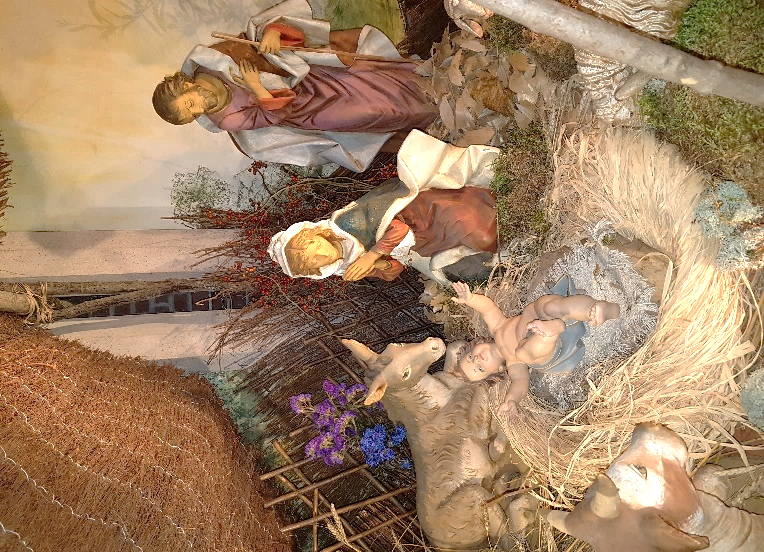 Solennité de la Nativité du Seigneur                                Jeudi 24 décembre18h00 :  Messe de Noël19h00 : 	Messe de Noël des familles                                        21h30 : 	Veillée de Noël à l’orgue22h00 : 	Messe de la Nativité du Seigneur 	           24h00 :	Messe de minuit Nativité de notre Seigneur              suivie de la messe de l’Aurore                      (forme extraordinaire en latin)Vendredi 25 décembre  9h30 :  Messe du jour de Noël                    (forme extraordinaire en latin)10h00, 11h15, 18h00 : Messe du jour de Noël                                       Pas de messe à 17h45 (forme extraordinaire en latin)Voir au dos les horaires des messes à partir du 15 décembreSamedi 12                                             de la férie                                                                                                               de la férie                                             10h00, Ecole de la Foi, salle Sainte Odile9h30 à 12h00 et 15h00 à 18h00 à 19h00, Sacrement de réconciliation dans l’église16h00, exposition du Saint Sacrement18h00, messe anticipée   Dimanche 13                3ème dimanche de l’Avent                                                     3ème dimanche de l’Avent                 9h30 et 17h45 (St Pie V) - 10h00 - 11h15 - 19h00 (St Paul VI)12h30 Carillon “Mélodie Alsacienne”16 h00, Adoration 17h00, VêpresLundi 14                                 St Jean de la Croix                                                              de la férie16h00 à 17h30, exposition du Saint SacrementMardi 15                                               de la férie11h30 à 12h, Distribution alimentaire, parvis de l’église16h00 à 17h30, exposition du Saint SacrementMercredi 16                                          de la férie                                 Mercredi des Quatre-Temps14h00 à 19h00 Exposition du Saint Sacrement18h30, Chapelet pour les malades, salle Ste OdileJeudi 17                                                de la férie                                                            de la férie 16h00 à 17h30, exposition du Saint Sacrement18h30, prière du Rosaire, chapelet, égliseVendredi 18                                         de la férie                                Vendredi des Quatre-Temps16h00 à 17h30, exposition du Saint SacrementSamedi 19                                            de la férie                                       Samedi des Quatre-Temps10h, Ecole de la Foi, salle Sainte Odile16h00 à 17h30, exposition du Saint Sacrement18h00, messe anticipée   Dimanche 20                4ème dimanche de l’Avent                                                      4ème dimanche de l’Avent                 9h30 (St Pie V) église - 10h00, Crypte  - 11h15 - 18h30 église(pas de messe à 17h45 (St Pie V))Marché de NoëlEn partenariat avec des petits commerçants et artisans, le marché de Noël est en ligne sur www.noelsainteodile2020.comEn ligne on vous propose fromages, chocolats, bijoux, livres pour tous, art de la table, cadeaux de naissance, décoration de Noël, bricolage pour les enfants et des idées pour gâter petits et grands.Fête de Sainte Odile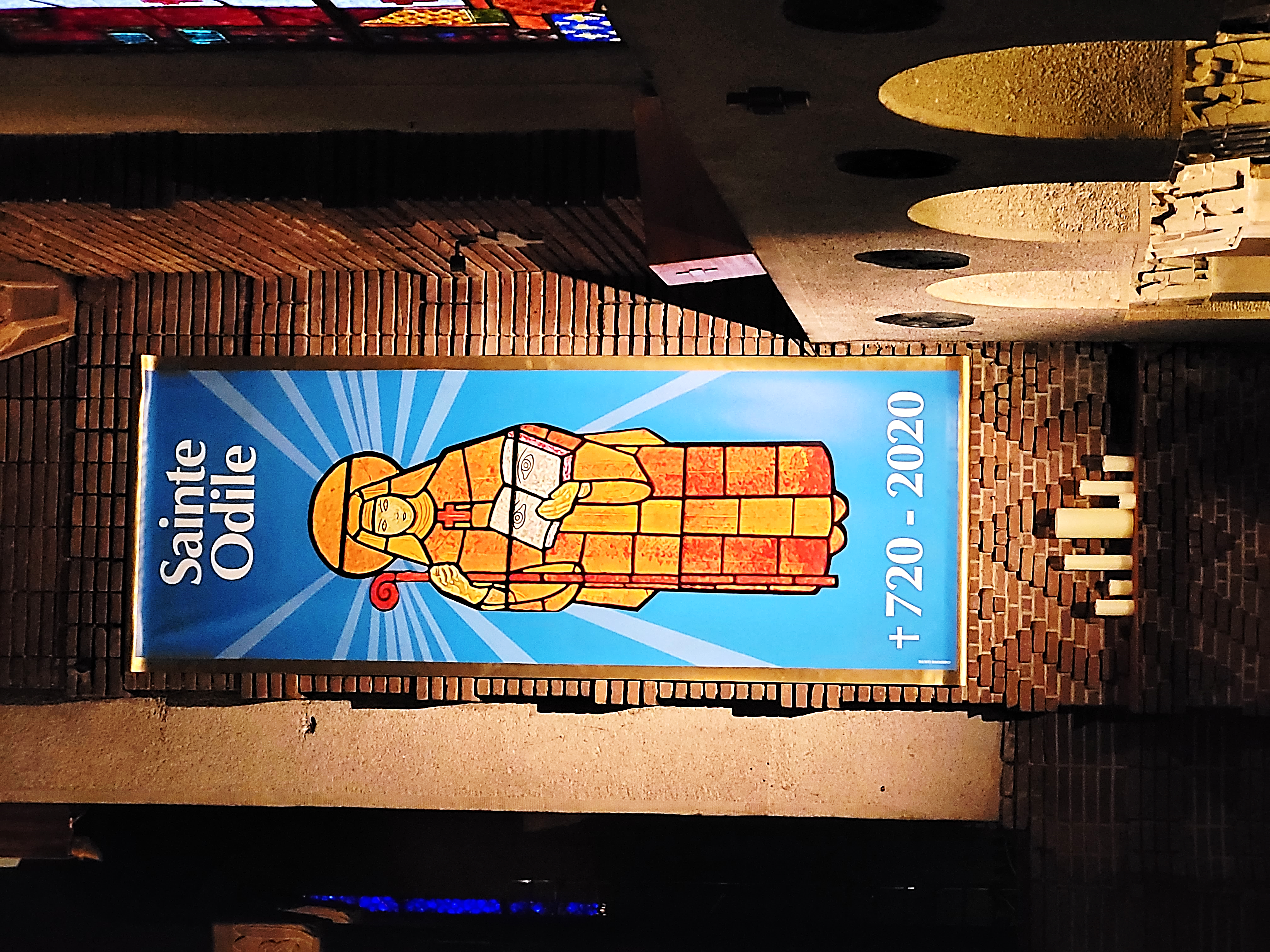 Samedi 12 décembre18h00    Messe anticipée du                      dimanche Dimanche 13 décembre   9h30  Messe (forme extraordinaire)  10h00  Messe crypte 11h15  Messe présidée par le               Chanoine J-Luc Lienard,                Vicaire général de Strasbourg 12h30  Carillon              “mélodie alsacienne” 16h00  Adoration  17h00  Vêpres 17h45  Messe (forme extraordinaire) 19h00  Messe 